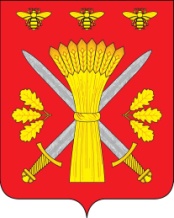 РОССИЙСКАЯ ФЕДЕРАЦИЯОРЛОВСКАЯ ОБЛАСТЬАДМИНИСТРАЦИЯ ТРОСНЯНСКОГО РАЙОНАРАСПОРЯЖЕНИЕот  26 февраля  2015 г.                                                                                               № 24-р           с.Тросна                    В соответствии с Распоряжением  Губернатора Орловской области от 13 февраля 2015 года № 8-р, распоряжением:1.  Утвердить План первоочередных мероприятий по обеспечению устойчивого развития экономики и социальной стабильности в Троснянском районе в 2015 году (далее - План) согласно приложению.2.  Отделам администрации Троснянского в рамках курируемых сфер деятельности:1) обеспечить реализацию мероприятий Плана;2) ежемесячно, в срок до 20 числа, направлять в отдел экономики администрации района информацию об исполнении мероприятий Плана, в том числе о количественных и качественных результатах, достигнутых в ходе реализации Плана;3) вносить по мере необходимости предложения по корректировке утвержденного Плана.3.Отделу экономики администрации района:1) осуществлять постоянный мониторинг реализации Плана;2) обеспечить внесение изменений в План на основании предложений.4.  Контроль за исполнением настоящего распоряжения оставляю за собой.Глава администрации                             А. И. Насонов